KLASA: 021-05/21-01/6URBROJ: 2158/04-01-21-3Ernestinovo,   28. lipnja 2021.Z A P I S N I Ksa 2. sjednice osmog saziva Općinskog vijeća Općine Ernestinovoodržane 28. lipnja 2021. godine sa početkom u 18.00 sati Sjednica se održava u vijećnici Općine Ernestinovo, V. Nazora 64, 31215 Ernestinovo sa početkom u 16.00 sati. Sjednicu otvara predsjednik Općinskog vijeća Krunoslav Dragičević.	Na početku sjednice predsjednik Krunoslav Dragičević obavlja prozivku vijećnika. Na sjednici su prisutni vijećnici:Krunoslav  Dragičević Damir Matković Šarika  Sukić Ivan TkalecTea PušeljićMirko MilasIgor MatovacIvan PavlovićJulijana ŠuicaOstali prisutni:Marijana Junušić, univ. spec. oec., općinska načelnicaDeže Kelemen, zamjenik načelnikaIvana Švast Mikolčević,  pročelnica Jedinstvenog upravnog odjelaZorica Šuica, računovodstveni referentIvona Briški, računovodstveni referentEva Vaci, administrativna tajnicaNakon prozivke predsjednik Vijeća Krunoslav Dragičević konstatira da je sjednici nazočno 9 vijećnika te se konstatira da vijeće može donositi pravovaljane odluke.Zatim predsjednik za zapisničara predlaže Evu Vaci, a za ovjerovitelje zapisnika Mirka Milasa i Igora Matovca.ZAKLJUČAKPrijedlozi su jednoglasno prihvaćeni sa 9 glasova za. Za zapisničara se određuje Eva Vaci, a za ovjerovitelje zapisnika Mirko Milas i Igor Matovac.Potom se prelazi na utvrđivanje dnevnog reda. Predsjednik za sjednicu predlaže sljedećiD n e v n i   r e dUsvajanje zapisnika 1. sjednice VijećaDonošenje Odluke o  izmjenama i dopunama Proračuna Općine Ernestinovo za 2021. godinu, s izmjenama pripadajućih programa uz ProračunImenovanje predstavnika u skupštine trgovačkih društava u suvlasništvu Općine Ernestinovo:Vodovod-Osijek d.o.o.Unikom d.o.o.Gradski prijevoz putnika – GPP d.o.o.Ukop d.o.o.Tržnice d.o.o.Športski objekti d.o.o.Imenovanje predstavnika u Nadzorni odbor trgovačkog društva Unikom d.o.o.Donošenje odluke o ekonomskoj cijeni Dječjeg vrtića Ogledalce ErnestinovoDonošenje odluke o mjerilima za naplatu usluga Dječjeg vrtića Ogledalce Ernestinovo Davanje Suglasnosti na II. dopunu Pravilnika o unutarnjem ustrojstvu i načinu rada Dječjeg vrtića Ogledalce ErnestinovoOdluka o davanju suglasnosti na Pravilnik  o postupku i mjerilima upisa djece u DječjiVrtić „Ogledalce“Donošenje  Odluke o davanju suglasnosti na provedbu ulaganja na području Općine Ernestinovo za projekt/operaciju: „Rekonstrukcija, nadogradnja i opremanje Vatrogasnog doma u Ernestinovu“Predsjednik vijeća predlaže dopunu dnevnog reda točkomDonošenje Odluke o izmjenama Odluke o plaći i drugim pravima općinskog načelnika i zamjenika općinskog načelnika iz reda nacionalnih manjinaDopuna dnevnog reda je prihvaćena jednoglasno, sa 9 glasova za.Potom je cjelokupni dnevni red dan na usvajanje.ZAKLJUČAKDnevni red se usvaja jednoglasno, sa 9 glasova za.TOČKA 1.	USVAJANJE ZAPISNIKA SA 1. KONSTITUIRAJUĆE SJEDNICE VIJEĆAPredsjednik Vijeća daje Zapisnik sa prethodne sjednice na usvajanje.ZAKLJUČAKZapisnik sa 1. konstituirajuće sjednice Vijeća usvojen je jednoglasno, sa 9 glasova za. TOČKA  2.	DONOŠENJE ODLUKE O II. IZMJENAMA I DOPUNAMA PRORAČUNA OPĆINE ERNESTINOVO ZA 2021. GODINU, SA IZMJENAMA  PROGRAMA KOJI IDU UZ PRORAČUN  Vijećnici su u materijalima dobili prijedlog Izmjena i dopuna Proračuna Općine Ernestinovo za 2021. godinu, sa  izmjenama Programa koji se donose uz Proračun za 2021. godinu za koji je načelnica dala kratko obrazloženje te je  otvorena je rasprava. Budući da se nitko nije javio za raspravu, predsjednik daje Izmjene i dopune Proračuna na usvajanje.ZAKLJUČAKUsvajaju se II. Izmjene i dopune Proračuna Općine Ernestinovo za 2021. godinu.II. Izmjene i dopune Proračuna Općine Ernestinovo za 2021. godinu su usvojene većinom glasova, 6 glasova za i 3 glasa suzdržana.Uz Izmjene i dopune Proračuna Općine Ernestinovo  za 2021. godinu donose se: II.  Izmjene i dopune Programa građenja  komunalne infrastrukture za 2021.godinu, Izmjene i dopune Programa održavanja komunalne infrastrukture za 2021. godinu. Izmjene i dopune Programa javnih potreba u kulturi za 2021. godinu, Izmjene i dopune Programa javnih potreba u sportu za 2021. godinu kao i II. Izmjene i dopune Programa korištenja prihoda od državnog poljoprivrednog zemljišta za 2021. godinuIzmjene  Programa o namjenskom korištenju sredstava naknade za zadržavanje nezakonito izgrađenih zgrada u prostoru za 2021. godinu Izmjene  Programa javnih potreba u predškolskom odgoju za 2021. godinu.Izmjene i dopune Programa su donesene većinom glasova, 6 glasova za i 3  glasa suzdržana.TOČKA 3.	IMENOVANJE PREDSTAVNIKA U SKUPŠTINE TRGOVAČKIH 			DRUŠTAVA U SUVLASNIŠTVU OPĆINE ERNESTINOVONačelnica Marijana Junušić je dala kratko obrazloženje ove točke i odmah predložila predstavnike u skupštine trgovačkih društava kako slijedi:Za predstavnika u skupštini Vodovoda d.o.o. i Unikoma  d.o.o. predlaže  sebe.Za predstavnika u skupštini GPP-a 	predlaže Željka Katića.Za predstavnika u skupštini Ukop d.o.o. predlaže Mirka Milasa. Za predstavnika u skupštini Tržnice d.o.o. predlaže Ivana Tkalec. Za predstavnika u skupštini Športski objekti d.o.o. predlaže  Teu Pušeljić.Budući da drugih prijedloga nije bilo predsjednik daje prijedlog na usvajanje.ZAKLJUČAKZa predstavnika u skupštinama trgovačkih društava: Vodovod-Osijek d.o.o. i Unikom d.o.o. Osijek imenovana je općinska načelnica Marijana Junušić, univ. spec.oec.Zaključak je donesen većinom glasova, 7 glasova za i 2 glasa suzdržana.Za predstavnika u skupštini GPP-a imenovan je Željko Katić.Za predstavnika u skupštini trgovačkog društava Ukop d.o.o. imenovan je Mirko Milas.Za predstavnika u skupštini trgovačkog društva Tržnice d.o.o. imenovan je Ivan Tkalec.Zaključak je donesen većinom glasova, 6 glasova za i 3 glasa suzdržana.Za predstavnika u skupštini trgovačkog društva Športski objekti d.o.o. imenovana je Tea Pušeljić. Zaključak je donesen većinom glasova, 7 glasova za i 2 glasa suzdržana.TOČKA 4.	IMENOVANJE PREDSTAVNIKA U NADZORNI ODBOR		TRGOVAČKOG DRUŠTVA UNIKOM D.O.O.Načelnica je dala kratko obrazloženje ove točke te odmah predložila za predstavnika u Nadzorni odbor Unikoma d.o.o. g-dina Ivicu Pavić. Budući da drugih prijedloga nije bilo prijedlog je dan na usvajanje.ZAKLJUČAKUtvrđuje se prijedlog za imenovanje člana nadzornog odbora trgovačkog društva UNIKOM d.o.o. Osijek te se predlaže skupštini trgovačkog društva da u nadzorni odbor imenuje Ivicu Pavić.Zaključak je donesen većinom glasova, 6 glasova za i 3 glasa suzdržana.TOČKA 5.	DONOŠENJE ODLUKE EKONOMSKOJ CIJENI DJEČJEG VRTIĆA OGLEDALCE ERNESTINOVOVijećnici su u materijalima dobili prijedlog predmetne odluke, a pročelnica je dala kratko obrazloženje iste. Potom je otvorena rasprava. Budući da se nitko nije javio za riječ, predsjednik daje prijedlog Odluke na usvajanje.ZAKLJUČAKOpćinsko vijeće Općine Ernestinovo je donijelo Odluku o ekonomskoj cijeni Dječjeg vrtića Ogledalce Ernestinovo.Odluka je donesena jednoglasno, sa 9 glasova za.TOČKA 6.	DONOŠENJE ODLUKE O MJERILIMA ZA NAPLATU USLUGA DJEČJEG VRTIĆA OGLEDALCEVijećnici su u materijalima dobili prijedlog odluke za koju pročelnica je dala kratko obrazloženje. Potom je otvorena rasprava. Budući da se nitko nije javio za riječ, predsjednik daje prijedlog Odluke na usvajanje.ZAKLJUČAKOpćinsko vijeće Općine Ernestinovo je donijelo Odluku o mjerilima za naplatu usluga Dječjeg vrtića Ogledalce Ernestinovo od roditelja – korisnika.Odluka je donesena jednoglasno, sa 9 glasova za.TOČKA 7.	DAVANJE SUGLASNOSTI NA II. DOPUNU PRAVILNIKA O UNUTARNJEM USTROJSTVU I NAČINU RADA DJEČJEG VRTIĆA OGLEDALCE ERNESTINOVOVijećnici su u materijalima dobili prijedlog Pravilnika o unutarnjem redu. Nakon što je pročelnica kratko obrazložila prijedlog otvorena je rasprava.Budući da se nitko nije javio za riječ, predsjednik daje prijedlog na usvajanje.ZAKLJUČAKOpćinsko vijeće Općine Ernestinovo je donijelo Odluku o davanju Suglasnosti na II. dopunu Pravilnika o unutarnjem ustrojstvu i načinu rada Dječjeg vrtića Ogledalce Ernestinovo Odluka je donesena jednoglasno, sa 9 glasova za. TOČKA 8.	ODLUKA O DAVANJU SUGLASNOSTI NA PRAVILNIK O POSTUPKU I MJERILIMA UPISA DJECE U DJEČJI VRTIĆ  OGLEDALCEVijećnici su u materijalima dobili prijedlog Pravilnika  o postupku i mjerilima upisa djece u Dječji vrtić „Ogledalce“ za koji je pročelnica dala kratko obrazloženje, a potom je otvorena rasprava.  Budući da se nitko nije javio za riječ, predsjednik daje prijedlog na usvajanje.ZAKLJUČAKOpćinsko vijeće Općine Ernestinovo je donijelo Odluku o davanju Suglasnosti na Pravilnik  o postupku i mjerilima upisa djece u Dječji vrtić „Ogledalce“ Odluka je donesena jednoglasno, sa 9 glasova za. TOČKA 9.	DONOŠENJE ODLUKE O SUGLASNOSTI ZA PROVEDBU ULAGANJA		NA PODRUČJU OPĆINE ERNESTINOVO ZA PROJEKT/OPERACIJU: 		„REKONSTRUKCIJA, NADOGRADNJA I OPREMANJE VATROGASNOG DOMA U ERNESTINOVU“Vijećnici su u materijalima dobili prijedlog odluke koju je obrazložila načelnica. Potom je otvorena rasprava. Budući da se nitko nije javio za riječ, prijedlog je dan na usvajanje.ZAKLJUČAKOpćinsko vijeće Općine Ernestinovo donosi Odluku o suglasnosti za provedbu ulaganja na području Općine Ernestinovo za projekt/operaciju: „Rekonstrukcija, nadogradnja i opremanje Vatrogasnog doma u Ernestinovu. Odluka je donesena jednoglasno, sa 9 glasova za.TOČKA  10.	DONOŠENJE ODLUKE O IZMJENAMA ODLUKE O PLAĆI I DRUGIM PRAVIMA OPĆINSKOG NAČELNIKA I ZAMJENIKA OPĆINSKOG NAČELNIKA IZ REDOVA NACIONALNIH MANJINA.Vijećnici su dobili prijedlog predmetne odluke za koju je načelnica dala dodatno obrazloženje te je potom otvorena rasprava. Budući da se nitko nije javio za riječ, prijedlog je dan na usvajanje.ZAKLJUČAKOpćinsko vijeće Općine Ernestinovo donosi Odluku o izmjenama Odluke o plaći i drugim pravima općinskog načelnika i zamjenika općinskog načelnika iz reda nacionalnih manjina.Odluka je donesen većinom glasova, 7 glasova za i 2 glasa suzdržana.Budući je dnevni red iscrpljen, sjednica je završila sa radom.Predsjednik zaključuje sjednicu u 16:27 sati.Zapisničar:			Ovjerovitelji zapisnika:		Predsjednik Vijeća:Eva Vaci			Igor Matovac				Krunoslav Dragičević				Mirko Milas		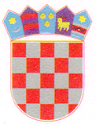 REPUBLIKA HRVATSKAOSJEČKO-BARANJSKA ŽUPANIJAOpćina ErnestinovoOpćinsko vijeće